Российская ФедерацияБрянская областьАДМИНИСТРАЦИЯ ГОРОДА ФОКИНО(Администрация г. Фокино)ПОСТАНОВЛЕНИЕот 23 сентября 2019 г. N 605-П                г. ФокиноОб организации деятельности Общероссийской общественно-государственной детско-юношескойорганизации «Российское движение школьников» на территории города Фокино          Во исполнение Указа Президента РФ от 29.10.2015 № 536 «О создании Общероссийской общественно-государственной детско-юношеской организации «Российское движение школьников», распоряжения Правительства РФ от 29.05.2015 N 996-Р «Об утверждении Стратегии развития воспитания в Российской Федерации на период до 2025 года», руководствуясь Уставом муниципального образования «городской округ» город Фокино», с целью совершенствования воспитательной работы и организации социально значимой деятельности школьников и популяризации действующей системы дополнительного образования, администрация города ФокиноПОСТАНОВЛЯЕТ1. Обеспечить координацию деятельности по реализации Общероссийской общественно-государственной детско-юношеской организации «Российское движение школьников» в городе Фокино начальнику МКУ «Управлению соцкультсферы г. Фокино» Г. Н. Курганской.2. Руководителям общеобразовательных учреждений Попович О.В., Баркову П.Н., Сосновской И.Ю.:- назначить ответственного в учреждении за организацию деятельности Общероссийской общественно-государственной детско-юношеской организации «Российское движение школьников»;- содействовать созданию в образовательных учреждениях первичных отделений Общероссийской общественно-государственной детско-юношеской организации «Российское движение школьников»;3. Директору МБУ ДО ФЦДТ Мироновой А.Л.:- осуществлять методическую поддержку и содействие в организации и проведении городских мероприятий Общероссийской общественно-государственной детско-юношеской организации «Российское движение школьников» на территории г. Фокино.4. Считать утратившим силу постановление администрации г. Фокино от 09.09.2019г. № 578-П «О создании местного отделения общероссийской общественно- государственной детско-юношеской организации в городе Фокино.5. Настоящее постановление опубликовать в муниципальной газете «Фокинский вестник» и разместить на официальном сайте администрации г. Фокино в сети «Интернет».6. Контроль за исполнением постановления возложить на заместителя главы администрации по социальным вопросам Печегузову С.В.Глава администрации                                                              Н.С. Гришина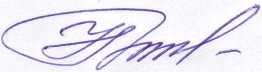 